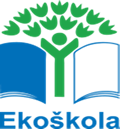 ČLENOVÉ  EKOTÝMU MŠ SLUNÍČKO, MŠ A LMŠ PAMPELIŠKAna rok 2020/2021Za pedagogické zaměstnance:		Mgr. Václava Kunická (ředitelka a koordinátor EVVO)					Šárka Vávrová (koordinátor EVVO, třída Ježečci)					Mgr. Magdalena Wagnerová (koordinátor EVVO, třída Berušky)					Pavla Čechová (třída Včeličky)					Bc. Petra Vychodilová (třída Motýlci)					Alena Kopáčová (třída Mravenečci)					Bc. Blísová Hana (třída Veverky)					Zahradníková Hana (třída Medvíďata)Za provozní zaměstnance: 		Renata ProcházkováZa rodiče: 				Alexandra HulvertováZa zřizovatele:				František VítekZa dětský tým:		Berušky - 	Julie Smolíková, Štěpán Skružný			Motýlci - 	Veronika Holá, Lilly Skružná			Mravenečci - 	vzhledem k věku dětí tým zatím nesestaven			Včeličky - 	Herremans Alexander, Kučerová Nikola, Kučerová Tereza			Ježečci -	Kozák Patrik, Svoboda Max, Pavelková Karolína 			Veverky -	Mašek Matyáš, Musilová MarianaMedvíďata - 	Lundáková Stela , Jánská Tereza